Анкета удовлетворённости родителей качеством питания в ДОУЦель: Выявить уровень удовлетворенности родителей организацией питания в детском саду.Онлайн - анкетирование родителей (законных представителей) МДОУ ДС «Морошка» по удовлетворенности родителей качеством питания было проведено 22-23 ноября 2021 года во всех возрастных группах (ссылка: https://docs.google.com/forms/d/1rphVie-yKZmkYNhsWkieP7BUCs80LmijRVSizoBHcQc/edit). Приняли участие в онлайн - анкетировании – 73 респондента, что составляет 100% (в 2020 году приняло участие 99 респондентов (100%)), по сравнению с прошлым годом на 26 респондентов (26,2%) меньше. 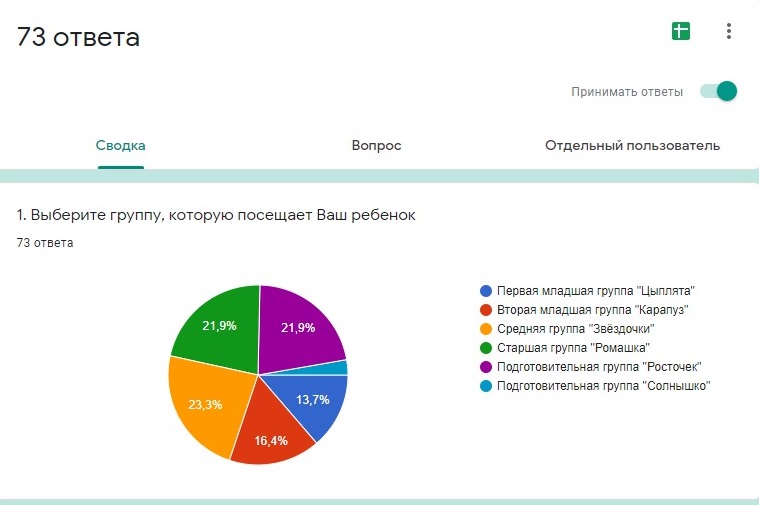 Респондентам предлагалось оценить качество питания ДОУ по 13 предложенным параметрам ответами. Результаты приведены в таблице1. Если ваш ребенок не ест в ДОУ, то почему?	6.Соответствие фактического меню в ДОУутвержденному меню и рациону питанияпотому, что готовят нелюбимую пищу- 28,8%	Соответствует-76,7%привычка не завтракать и не обедать – 4,1%                                частично не соответствует -2,7% нет информации о питании – 2,7%                                                 в основном соответствует –4,1%другие причины-35,6%	 не знаю- 16,4%не знаю-28,8% 2.Удовлетворены ли Вы и Ваш ребенок качеством	7.Удовлетворены ли вы и Ваш ребенок меню, попитания в детском саду?	которому организовано питание в ДОУ?в целом удовлетворены – 80,8%	в целом удовлетворены -82,2%в основном удовлетворены – 17,8%	в основном удовлетворены, есть отдельные                                  не удовлетворены – 1,4%                                                                 замечания-16,4%                                                                                          не удовлетворены – 1,4%8.Наличие в вашем ДОУ меню и подробной3.Удовлетворены ли Вы и Ваш ребенок формами	информации об услугах по организации питанияорганизации питания в ДОУ?	детей в месте, доступном для всех родителейв целом удовлетворены – 87,7%	Имеется – 83,6%в основном удовлетворены, есть отдельные замечания-11%      недостаточная информация- 9,6%не удовлетворены – 1,4%	отсутствует (не видел)-6,8%4.Соответствует ли установленным требованиям режим    9.Наличие наглядной информации по вопросампитания в ДОУ?	здорового питания на стендахСоответствует – 91,8%	Имеется-79,5%частично не соответствует – 5,5%	имеется, но давно не обновлялась – 0%не соответствует – 2,7%                                                                   отсутствует – 2,7%                                                                                          не знаю – 17,8%10.Организован ли в ДОУ питьевой режим?5.Наличие в вашем ДОУ меню и подробной информации   обеспечение детей в достаточном количествеоб услугах по организации питания детей на сайте ДОУ    доброкачественной питьевой водойИмеется – 74%                                                              с использованием бутилированной питьевой воды – 4,1%Недостаточная информация – 8,2%                                           с использованием кипяченной  воды – 42,5%   Отсутствует -0%                                                                              не организован – 1,4%Не знаю – 17,8%                                                                          не знаю – 52,1% 11. Что лично Вам нравится в меню, рационе питания ребенка в ДОУ?Большинство родителей ответили: нравится все, разнообразие, сбалансированное питание, полноценный рацион; макароны, супы, творог, наличие фруктов и овощей, первые блюда, запеканка, оладьи, булочки, котлеты, каши, фрукты, нравится разнообразие продуктов, даже несмотря на то, что мы живем на Крайнем Севере.Затрудняюсь ответить – 4,1%Не знаю – 6,8%12. Что лично Вам не нравится в меню, предлагаемом ребенком в ДОУ, в организации питания? Ваши замечания и предложения по вопросам питания воспитанников в ДОУ?Большинство родителей ответили: Все нравится (устраивает, хорошо), замечаний нет (не имеются); Так же некоторые из родителей ответили (по 1 родителю): мало молочных продуктов; консервированные продукты; капусты давать по меньше; гороховая каша; мало фруктов и овощей; много сахара, как скрытого, так и указанного в меню; рыбная продукция одна и та же; суп из рыбы; не нравится, что на второй завтрак дают молоко совместно с яблоком, детские желудки этого не выдерживают; некоторые блюда не привычные ребенку; припущенные овощи, рис с изюмом.Предложения поступившие от родителей: нет отдельного меню для детей с пищевой аллергией, ребенок не пьет молоко, в этой связи хотелось бы исключить для таких детей; побольше мясного; побольше разнообразия.13. Какие продукты, блюда, полученные в ДОУ ребенок не съедает?оставляет не съеденными - со слов ребенкаБольшинство родителей ответили: кушает все, рыбные блюда, кашу, вареные овощи, припущенные овощи, тушеную капусту, молоко (молочные продукты), мясо (котлеты), плов с сухофруктами (изюмом), макароны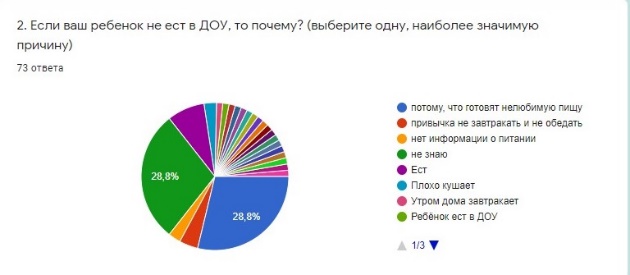 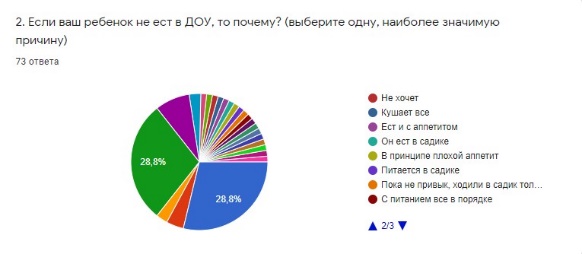 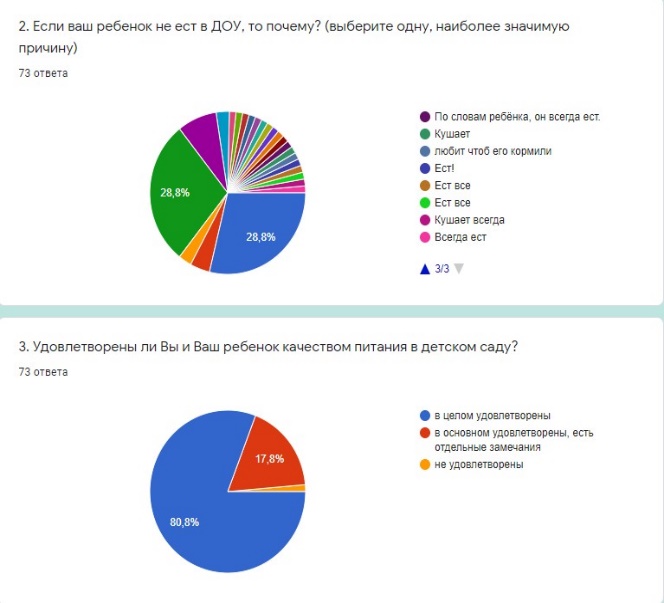 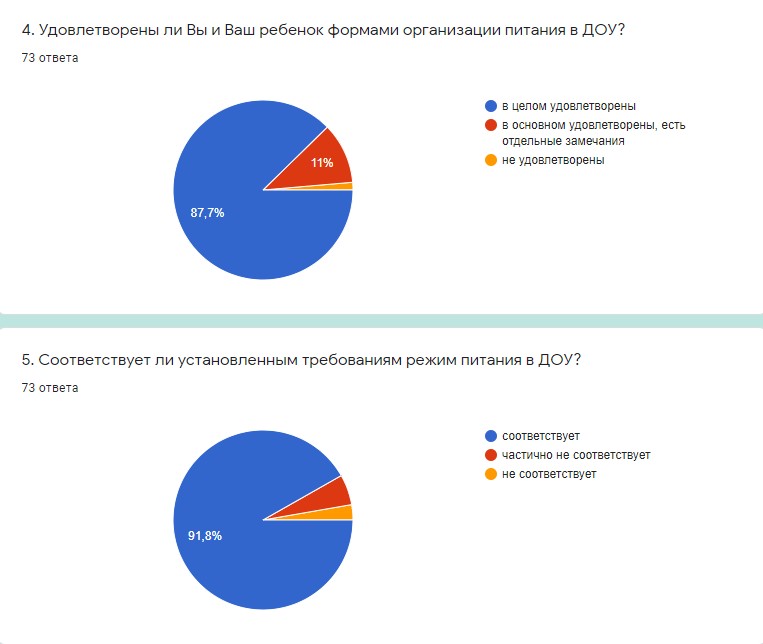 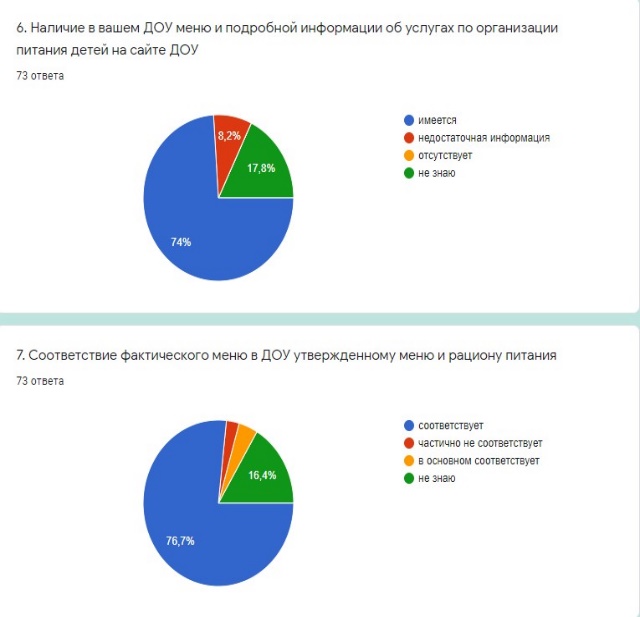 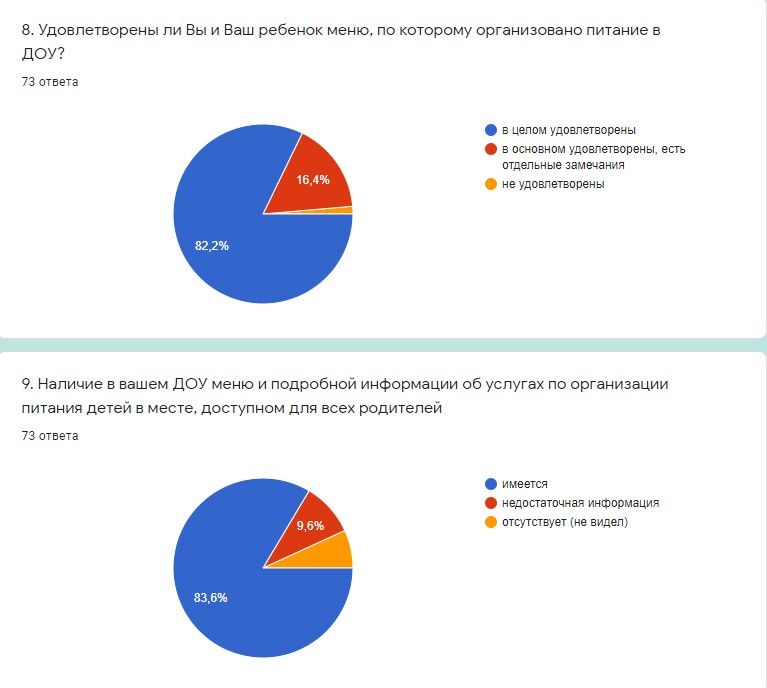 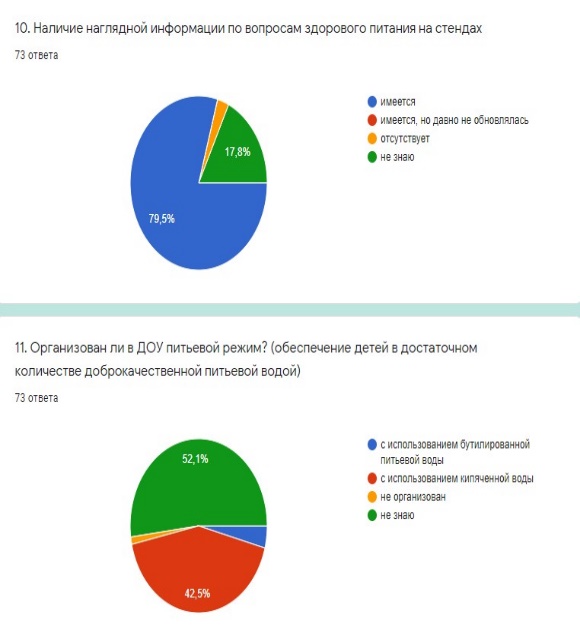 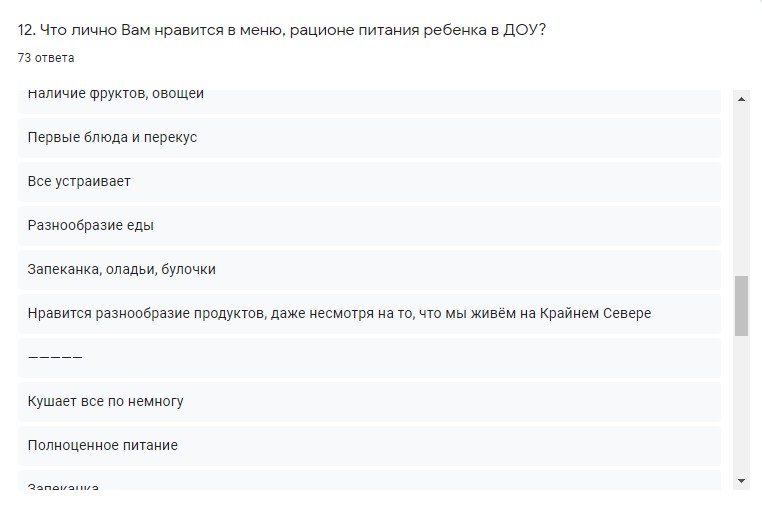 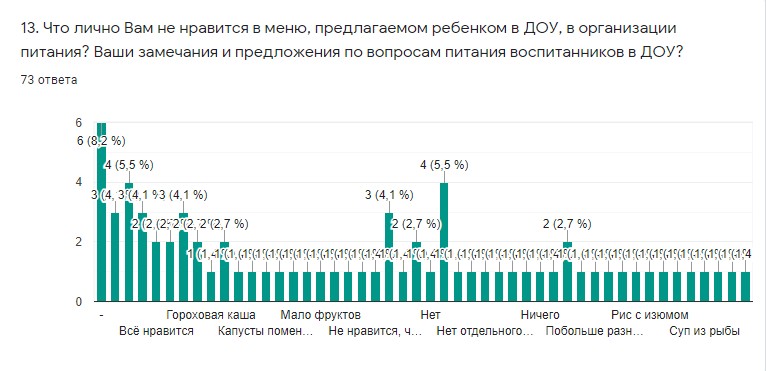 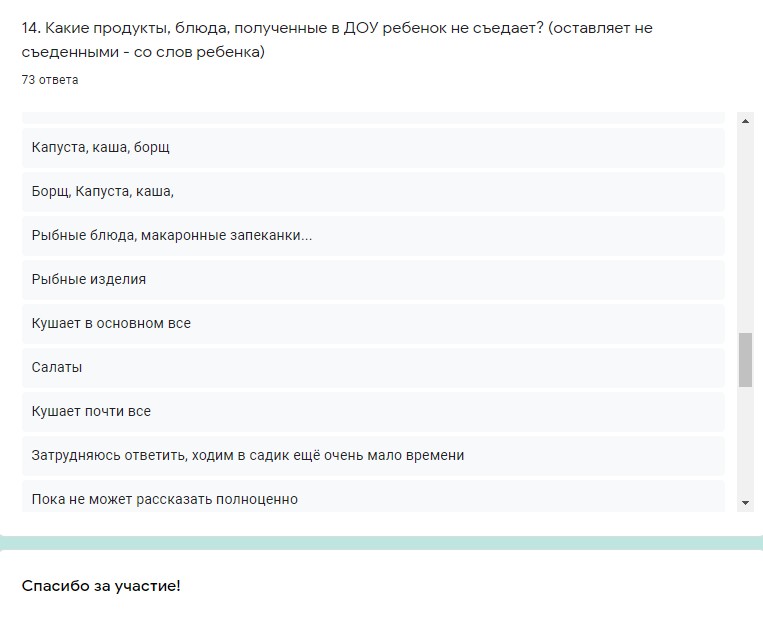 Анализируя данные таблицы, мы можем сделать вывод, что 98,6% респондентов удовлетворены качеством питания в МДОУ ДС «Морошка». Результаты анкетирования будут использованы для организации дальнейшей работы коллектива дошкольного учреждения, которые ставят перед коллективом следующие цели:информирование родителей через информационные стенды в группах, через сайт дошкольного учреждения http://moroshka-sad.ru/, через «Viber», социальные сети «Instagram».продолжить взаимодействие с родителями (законными представителями), применяя эффективные интерактивные формы работы, (круглые столы, мастер-классы, семинары – практикумы, викторины, квест - игры, детско-родительские клубы, творческие семейные гостиные и т.д.). Анализ подготовил:Заместитель заведующего по ВМР                                                                   С. А. Глухих23 ноября 2021 года